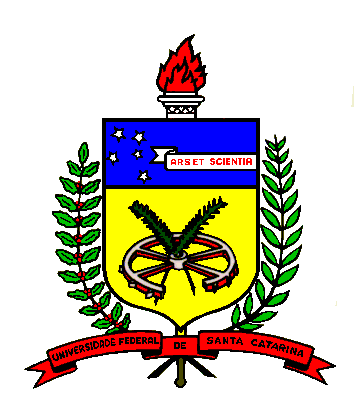 UNIVERSIDADE FEDERAL DE SANTA CATARINACENTRO DE CIÊNCIAS FÍSICAS E MATEMÁTICASDEPARTAMENTO DE MATEMÁTICAFlorianópolis, 08 de Março de 2013.___________________________________Prof. Maria Inez Cardoso GonçalvesProfessora da disciplinaSEMESTRE  2013.1SEMESTRE  2013.1SEMESTRE  2013.1SEMESTRE  2013.1SEMESTRE  2013.1SEMESTRE  2013.1SEMESTRE  2013.1SEMESTRE  2013.1SEMESTRE  2013.1SEMESTRE  2013.1I. IDENTIFICAÇÃO DA DISCIPLINA:I. IDENTIFICAÇÃO DA DISCIPLINA:I. IDENTIFICAÇÃO DA DISCIPLINA:I. IDENTIFICAÇÃO DA DISCIPLINA:I. IDENTIFICAÇÃO DA DISCIPLINA:I. IDENTIFICAÇÃO DA DISCIPLINA:I. IDENTIFICAÇÃO DA DISCIPLINA:CódigoNome da DisciplinaNome da DisciplinaNome da DisciplinaHoras/aula SemanaisTeóricas              PráticasHoras/aula SemanaisTeóricas              PráticasHoras/aula SemestraisHoras/aula SemestraisHoras/aula SemestraisHoras/aula SemestraisMTM 5247ÁLGEBRA LINEARÁLGEBRA LINEARÁLGEBRA LINEAR0472727272Coordenador da Disciplina: Prof.(ª)Coordenador da Disciplina: Prof.(ª)Coordenador da Disciplina: Prof.(ª)Coordenador da Disciplina: Prof.(ª)Coordenador da Disciplina: Prof.(ª)Coordenador da Disciplina: Prof.(ª)Coordenador da Disciplina: Prof.(ª)Coordenador da Disciplina: Prof.(ª)II. PROFESSOR (ES) MINISTRANTE (S)II. PROFESSOR (ES) MINISTRANTE (S)II. PROFESSOR (ES) MINISTRANTE (S)II. PROFESSOR (ES) MINISTRANTE (S)II. PROFESSOR (ES) MINISTRANTE (S)II. PROFESSOR (ES) MINISTRANTE (S)II. PROFESSOR (ES) MINISTRANTE (S)II. PROFESSOR (ES) MINISTRANTE (S)Ivan Pontual Costa e Silva, Maria Inez Cardoso GonçalvesIvan Pontual Costa e Silva, Maria Inez Cardoso GonçalvesIvan Pontual Costa e Silva, Maria Inez Cardoso GonçalvesIvan Pontual Costa e Silva, Maria Inez Cardoso GonçalvesIvan Pontual Costa e Silva, Maria Inez Cardoso GonçalvesIvan Pontual Costa e Silva, Maria Inez Cardoso GonçalvesIvan Pontual Costa e Silva, Maria Inez Cardoso GonçalvesIvan Pontual Costa e Silva, Maria Inez Cardoso GonçalvesIII. PRÉ-REQUISITO (S)III. PRÉ-REQUISITO (S)III. PRÉ-REQUISITO (S)III. PRÉ-REQUISITO (S)III. PRÉ-REQUISITO (S)III. PRÉ-REQUISITO (S)III. PRÉ-REQUISITO (S)III. PRÉ-REQUISITO (S)CódigoCódigoNome da DisciplinaNome da DisciplinaNome da DisciplinaNome da DisciplinaNome da DisciplinaNome da DisciplinaIV. CURSO (S) PARA O QUAL (IS) A DISCIPLINA É OFERECIDAIV. CURSO (S) PARA O QUAL (IS) A DISCIPLINA É OFERECIDAIV. CURSO (S) PARA O QUAL (IS) A DISCIPLINA É OFERECIDAIV. CURSO (S) PARA O QUAL (IS) A DISCIPLINA É OFERECIDAIV. CURSO (S) PARA O QUAL (IS) A DISCIPLINA É OFERECIDAIV. CURSO (S) PARA O QUAL (IS) A DISCIPLINA É OFERECIDAIV. CURSO (S) PARA O QUAL (IS) A DISCIPLINA É OFERECIDAIV. CURSO (S) PARA O QUAL (IS) A DISCIPLINA É OFERECIDAENGENHARIA ELÉTRICAENGENHARIA ELÉTRICAENGENHARIA ELÉTRICAENGENHARIA ELÉTRICAENGENHARIA ELÉTRICAENGENHARIA ELÉTRICAENGENHARIA ELÉTRICAENGENHARIA ELÉTRICAEMENTAEMENTAEMENTAEMENTAEMENTAEMENTAEMENTAEMENTAEMENTAEMENTAEspaços vetoriais, subespaços, bases e dimensão. Mudança de bases. Transformações Lineares: núcleo e imagem. Noções básicas de ortogonalidade e produto interno, método de Gram-Schmidt, projeções ortogonais e método dos quadrados mínimos. Autovalores e autovetores, diagonalização, forma canônica de Jordan (n<4). Exemplos das dificuldades numéricas na resolução de sistemas lineares. Princípios básicos da programação linear.Espaços vetoriais, subespaços, bases e dimensão. Mudança de bases. Transformações Lineares: núcleo e imagem. Noções básicas de ortogonalidade e produto interno, método de Gram-Schmidt, projeções ortogonais e método dos quadrados mínimos. Autovalores e autovetores, diagonalização, forma canônica de Jordan (n<4). Exemplos das dificuldades numéricas na resolução de sistemas lineares. Princípios básicos da programação linear.Espaços vetoriais, subespaços, bases e dimensão. Mudança de bases. Transformações Lineares: núcleo e imagem. Noções básicas de ortogonalidade e produto interno, método de Gram-Schmidt, projeções ortogonais e método dos quadrados mínimos. Autovalores e autovetores, diagonalização, forma canônica de Jordan (n<4). Exemplos das dificuldades numéricas na resolução de sistemas lineares. Princípios básicos da programação linear.Espaços vetoriais, subespaços, bases e dimensão. Mudança de bases. Transformações Lineares: núcleo e imagem. Noções básicas de ortogonalidade e produto interno, método de Gram-Schmidt, projeções ortogonais e método dos quadrados mínimos. Autovalores e autovetores, diagonalização, forma canônica de Jordan (n<4). Exemplos das dificuldades numéricas na resolução de sistemas lineares. Princípios básicos da programação linear.Espaços vetoriais, subespaços, bases e dimensão. Mudança de bases. Transformações Lineares: núcleo e imagem. Noções básicas de ortogonalidade e produto interno, método de Gram-Schmidt, projeções ortogonais e método dos quadrados mínimos. Autovalores e autovetores, diagonalização, forma canônica de Jordan (n<4). Exemplos das dificuldades numéricas na resolução de sistemas lineares. Princípios básicos da programação linear.Espaços vetoriais, subespaços, bases e dimensão. Mudança de bases. Transformações Lineares: núcleo e imagem. Noções básicas de ortogonalidade e produto interno, método de Gram-Schmidt, projeções ortogonais e método dos quadrados mínimos. Autovalores e autovetores, diagonalização, forma canônica de Jordan (n<4). Exemplos das dificuldades numéricas na resolução de sistemas lineares. Princípios básicos da programação linear.Espaços vetoriais, subespaços, bases e dimensão. Mudança de bases. Transformações Lineares: núcleo e imagem. Noções básicas de ortogonalidade e produto interno, método de Gram-Schmidt, projeções ortogonais e método dos quadrados mínimos. Autovalores e autovetores, diagonalização, forma canônica de Jordan (n<4). Exemplos das dificuldades numéricas na resolução de sistemas lineares. Princípios básicos da programação linear.Espaços vetoriais, subespaços, bases e dimensão. Mudança de bases. Transformações Lineares: núcleo e imagem. Noções básicas de ortogonalidade e produto interno, método de Gram-Schmidt, projeções ortogonais e método dos quadrados mínimos. Autovalores e autovetores, diagonalização, forma canônica de Jordan (n<4). Exemplos das dificuldades numéricas na resolução de sistemas lineares. Princípios básicos da programação linear.Espaços vetoriais, subespaços, bases e dimensão. Mudança de bases. Transformações Lineares: núcleo e imagem. Noções básicas de ortogonalidade e produto interno, método de Gram-Schmidt, projeções ortogonais e método dos quadrados mínimos. Autovalores e autovetores, diagonalização, forma canônica de Jordan (n<4). Exemplos das dificuldades numéricas na resolução de sistemas lineares. Princípios básicos da programação linear.Espaços vetoriais, subespaços, bases e dimensão. Mudança de bases. Transformações Lineares: núcleo e imagem. Noções básicas de ortogonalidade e produto interno, método de Gram-Schmidt, projeções ortogonais e método dos quadrados mínimos. Autovalores e autovetores, diagonalização, forma canônica de Jordan (n<4). Exemplos das dificuldades numéricas na resolução de sistemas lineares. Princípios básicos da programação linear.OBJETIVOSOBJETIVOSOBJETIVOSOBJETIVOSOBJETIVOSOBJETIVOSOBJETIVOSOBJETIVOSOBJETIVOSOBJETIVOSObjetivos Específicos:O aluno deverá ser capaz de:	compreender satisfatoriamente os principais resultados relacionados a espaços vetoriais, transformações lineares, produto interno,  ortogonalidade e  teoria espectral para operadores lineares; identificar e resolver corretamente problemas matemáticos  através do conteúdo desenvolvido na disciplina;	perceber e compreender o interrelacionamento das diversas áreas de matemática apresentadas ao longo do curso; organizar, comparar e aplicar os conhecimentos de álgebra linear.Objetivos Gerais:A disciplina deverá ser capaz de: propiciar ao aluno uma formação de Álgebra Linear moderna, com enfoque matricial.desenvolver no aluno a capacidade de formulação e interpretação de problemas que possam ser resolvidos pela teoria de álgebra linear.Objetivos Específicos:O aluno deverá ser capaz de:	compreender satisfatoriamente os principais resultados relacionados a espaços vetoriais, transformações lineares, produto interno,  ortogonalidade e  teoria espectral para operadores lineares; identificar e resolver corretamente problemas matemáticos  através do conteúdo desenvolvido na disciplina;	perceber e compreender o interrelacionamento das diversas áreas de matemática apresentadas ao longo do curso; organizar, comparar e aplicar os conhecimentos de álgebra linear.Objetivos Gerais:A disciplina deverá ser capaz de: propiciar ao aluno uma formação de Álgebra Linear moderna, com enfoque matricial.desenvolver no aluno a capacidade de formulação e interpretação de problemas que possam ser resolvidos pela teoria de álgebra linear.Objetivos Específicos:O aluno deverá ser capaz de:	compreender satisfatoriamente os principais resultados relacionados a espaços vetoriais, transformações lineares, produto interno,  ortogonalidade e  teoria espectral para operadores lineares; identificar e resolver corretamente problemas matemáticos  através do conteúdo desenvolvido na disciplina;	perceber e compreender o interrelacionamento das diversas áreas de matemática apresentadas ao longo do curso; organizar, comparar e aplicar os conhecimentos de álgebra linear.Objetivos Gerais:A disciplina deverá ser capaz de: propiciar ao aluno uma formação de Álgebra Linear moderna, com enfoque matricial.desenvolver no aluno a capacidade de formulação e interpretação de problemas que possam ser resolvidos pela teoria de álgebra linear.Objetivos Específicos:O aluno deverá ser capaz de:	compreender satisfatoriamente os principais resultados relacionados a espaços vetoriais, transformações lineares, produto interno,  ortogonalidade e  teoria espectral para operadores lineares; identificar e resolver corretamente problemas matemáticos  através do conteúdo desenvolvido na disciplina;	perceber e compreender o interrelacionamento das diversas áreas de matemática apresentadas ao longo do curso; organizar, comparar e aplicar os conhecimentos de álgebra linear.Objetivos Gerais:A disciplina deverá ser capaz de: propiciar ao aluno uma formação de Álgebra Linear moderna, com enfoque matricial.desenvolver no aluno a capacidade de formulação e interpretação de problemas que possam ser resolvidos pela teoria de álgebra linear.Objetivos Específicos:O aluno deverá ser capaz de:	compreender satisfatoriamente os principais resultados relacionados a espaços vetoriais, transformações lineares, produto interno,  ortogonalidade e  teoria espectral para operadores lineares; identificar e resolver corretamente problemas matemáticos  através do conteúdo desenvolvido na disciplina;	perceber e compreender o interrelacionamento das diversas áreas de matemática apresentadas ao longo do curso; organizar, comparar e aplicar os conhecimentos de álgebra linear.Objetivos Gerais:A disciplina deverá ser capaz de: propiciar ao aluno uma formação de Álgebra Linear moderna, com enfoque matricial.desenvolver no aluno a capacidade de formulação e interpretação de problemas que possam ser resolvidos pela teoria de álgebra linear.Objetivos Específicos:O aluno deverá ser capaz de:	compreender satisfatoriamente os principais resultados relacionados a espaços vetoriais, transformações lineares, produto interno,  ortogonalidade e  teoria espectral para operadores lineares; identificar e resolver corretamente problemas matemáticos  através do conteúdo desenvolvido na disciplina;	perceber e compreender o interrelacionamento das diversas áreas de matemática apresentadas ao longo do curso; organizar, comparar e aplicar os conhecimentos de álgebra linear.Objetivos Gerais:A disciplina deverá ser capaz de: propiciar ao aluno uma formação de Álgebra Linear moderna, com enfoque matricial.desenvolver no aluno a capacidade de formulação e interpretação de problemas que possam ser resolvidos pela teoria de álgebra linear.Objetivos Específicos:O aluno deverá ser capaz de:	compreender satisfatoriamente os principais resultados relacionados a espaços vetoriais, transformações lineares, produto interno,  ortogonalidade e  teoria espectral para operadores lineares; identificar e resolver corretamente problemas matemáticos  através do conteúdo desenvolvido na disciplina;	perceber e compreender o interrelacionamento das diversas áreas de matemática apresentadas ao longo do curso; organizar, comparar e aplicar os conhecimentos de álgebra linear.Objetivos Gerais:A disciplina deverá ser capaz de: propiciar ao aluno uma formação de Álgebra Linear moderna, com enfoque matricial.desenvolver no aluno a capacidade de formulação e interpretação de problemas que possam ser resolvidos pela teoria de álgebra linear.Objetivos Específicos:O aluno deverá ser capaz de:	compreender satisfatoriamente os principais resultados relacionados a espaços vetoriais, transformações lineares, produto interno,  ortogonalidade e  teoria espectral para operadores lineares; identificar e resolver corretamente problemas matemáticos  através do conteúdo desenvolvido na disciplina;	perceber e compreender o interrelacionamento das diversas áreas de matemática apresentadas ao longo do curso; organizar, comparar e aplicar os conhecimentos de álgebra linear.Objetivos Gerais:A disciplina deverá ser capaz de: propiciar ao aluno uma formação de Álgebra Linear moderna, com enfoque matricial.desenvolver no aluno a capacidade de formulação e interpretação de problemas que possam ser resolvidos pela teoria de álgebra linear.Objetivos Específicos:O aluno deverá ser capaz de:	compreender satisfatoriamente os principais resultados relacionados a espaços vetoriais, transformações lineares, produto interno,  ortogonalidade e  teoria espectral para operadores lineares; identificar e resolver corretamente problemas matemáticos  através do conteúdo desenvolvido na disciplina;	perceber e compreender o interrelacionamento das diversas áreas de matemática apresentadas ao longo do curso; organizar, comparar e aplicar os conhecimentos de álgebra linear.Objetivos Gerais:A disciplina deverá ser capaz de: propiciar ao aluno uma formação de Álgebra Linear moderna, com enfoque matricial.desenvolver no aluno a capacidade de formulação e interpretação de problemas que possam ser resolvidos pela teoria de álgebra linear.Objetivos Específicos:O aluno deverá ser capaz de:	compreender satisfatoriamente os principais resultados relacionados a espaços vetoriais, transformações lineares, produto interno,  ortogonalidade e  teoria espectral para operadores lineares; identificar e resolver corretamente problemas matemáticos  através do conteúdo desenvolvido na disciplina;	perceber e compreender o interrelacionamento das diversas áreas de matemática apresentadas ao longo do curso; organizar, comparar e aplicar os conhecimentos de álgebra linear.Objetivos Gerais:A disciplina deverá ser capaz de: propiciar ao aluno uma formação de Álgebra Linear moderna, com enfoque matricial.desenvolver no aluno a capacidade de formulação e interpretação de problemas que possam ser resolvidos pela teoria de álgebra linear.CONTEÚDO PROGRAMÁTICOCONTEÚDO PROGRAMÁTICOCONTEÚDO PROGRAMÁTICOCONTEÚDO PROGRAMÁTICOCONTEÚDO PROGRAMÁTICOCONTEÚDO PROGRAMÁTICOCONTEÚDO PROGRAMÁTICOCONTEÚDO PROGRAMÁTICOCONTEÚDO PROGRAMÁTICOCONTEÚDO PROGRAMÁTICO1. Espaços Vetoriais1.1.Espaços vetoriais, definição, exemplos: Rn, Mmxn, polinômios,etc.1.2 Subespaços vetoriais, definição, exemplos.1.3 Dependência e independência linear em espaços vetoriais.1.4 Bases e dimensão de espaços e subespaços vetoriais. Coordenadas de um vetor em relação a      uma base.2. Transformações Lineares2.1 Definição. Exemplos.2.2 Núcleo e imagem de uma transformação linear. Teorema da dimensão.2.3 Matrizes associadas a uma transformação linear.2.4 Mudança de bases. Matriz de representação considerando bases canônicas e não-canônicas.3. Espaços vetoriais de Banach e de Hilbert3.1 Definição de Produto Interno, exemplos.3.2 Norma de um Vetor. Desigualdade de Schwartz. Ângulo entre vetores.3.3 Método de Gram-Schmidt. Matriz ortogonal.3.4 Projeção Ortogonal.4. Autovalores e autovetores4.1 Autovalores e autovetores, definição, exemplos.4.2 Diagonalização. Teorema espectral.4.3 Matrizes semelhantes, potência de matrizes.4.4 Forma canônica de Jordan para matrizes 2X2, 3X3 e 4X4.4.5 Valores singulares e número de condição de uma matriz.4.6 Dificuldades numéricas na resolução de sistemas lineares.5. Introdução à programação linear5.1 Modelos em Programação Linear e inrodução ao método simplex.1. Espaços Vetoriais1.1.Espaços vetoriais, definição, exemplos: Rn, Mmxn, polinômios,etc.1.2 Subespaços vetoriais, definição, exemplos.1.3 Dependência e independência linear em espaços vetoriais.1.4 Bases e dimensão de espaços e subespaços vetoriais. Coordenadas de um vetor em relação a      uma base.2. Transformações Lineares2.1 Definição. Exemplos.2.2 Núcleo e imagem de uma transformação linear. Teorema da dimensão.2.3 Matrizes associadas a uma transformação linear.2.4 Mudança de bases. Matriz de representação considerando bases canônicas e não-canônicas.3. Espaços vetoriais de Banach e de Hilbert3.1 Definição de Produto Interno, exemplos.3.2 Norma de um Vetor. Desigualdade de Schwartz. Ângulo entre vetores.3.3 Método de Gram-Schmidt. Matriz ortogonal.3.4 Projeção Ortogonal.4. Autovalores e autovetores4.1 Autovalores e autovetores, definição, exemplos.4.2 Diagonalização. Teorema espectral.4.3 Matrizes semelhantes, potência de matrizes.4.4 Forma canônica de Jordan para matrizes 2X2, 3X3 e 4X4.4.5 Valores singulares e número de condição de uma matriz.4.6 Dificuldades numéricas na resolução de sistemas lineares.5. Introdução à programação linear5.1 Modelos em Programação Linear e inrodução ao método simplex.1. Espaços Vetoriais1.1.Espaços vetoriais, definição, exemplos: Rn, Mmxn, polinômios,etc.1.2 Subespaços vetoriais, definição, exemplos.1.3 Dependência e independência linear em espaços vetoriais.1.4 Bases e dimensão de espaços e subespaços vetoriais. Coordenadas de um vetor em relação a      uma base.2. Transformações Lineares2.1 Definição. Exemplos.2.2 Núcleo e imagem de uma transformação linear. Teorema da dimensão.2.3 Matrizes associadas a uma transformação linear.2.4 Mudança de bases. Matriz de representação considerando bases canônicas e não-canônicas.3. Espaços vetoriais de Banach e de Hilbert3.1 Definição de Produto Interno, exemplos.3.2 Norma de um Vetor. Desigualdade de Schwartz. Ângulo entre vetores.3.3 Método de Gram-Schmidt. Matriz ortogonal.3.4 Projeção Ortogonal.4. Autovalores e autovetores4.1 Autovalores e autovetores, definição, exemplos.4.2 Diagonalização. Teorema espectral.4.3 Matrizes semelhantes, potência de matrizes.4.4 Forma canônica de Jordan para matrizes 2X2, 3X3 e 4X4.4.5 Valores singulares e número de condição de uma matriz.4.6 Dificuldades numéricas na resolução de sistemas lineares.5. Introdução à programação linear5.1 Modelos em Programação Linear e inrodução ao método simplex.1. Espaços Vetoriais1.1.Espaços vetoriais, definição, exemplos: Rn, Mmxn, polinômios,etc.1.2 Subespaços vetoriais, definição, exemplos.1.3 Dependência e independência linear em espaços vetoriais.1.4 Bases e dimensão de espaços e subespaços vetoriais. Coordenadas de um vetor em relação a      uma base.2. Transformações Lineares2.1 Definição. Exemplos.2.2 Núcleo e imagem de uma transformação linear. Teorema da dimensão.2.3 Matrizes associadas a uma transformação linear.2.4 Mudança de bases. Matriz de representação considerando bases canônicas e não-canônicas.3. Espaços vetoriais de Banach e de Hilbert3.1 Definição de Produto Interno, exemplos.3.2 Norma de um Vetor. Desigualdade de Schwartz. Ângulo entre vetores.3.3 Método de Gram-Schmidt. Matriz ortogonal.3.4 Projeção Ortogonal.4. Autovalores e autovetores4.1 Autovalores e autovetores, definição, exemplos.4.2 Diagonalização. Teorema espectral.4.3 Matrizes semelhantes, potência de matrizes.4.4 Forma canônica de Jordan para matrizes 2X2, 3X3 e 4X4.4.5 Valores singulares e número de condição de uma matriz.4.6 Dificuldades numéricas na resolução de sistemas lineares.5. Introdução à programação linear5.1 Modelos em Programação Linear e inrodução ao método simplex.1. Espaços Vetoriais1.1.Espaços vetoriais, definição, exemplos: Rn, Mmxn, polinômios,etc.1.2 Subespaços vetoriais, definição, exemplos.1.3 Dependência e independência linear em espaços vetoriais.1.4 Bases e dimensão de espaços e subespaços vetoriais. Coordenadas de um vetor em relação a      uma base.2. Transformações Lineares2.1 Definição. Exemplos.2.2 Núcleo e imagem de uma transformação linear. Teorema da dimensão.2.3 Matrizes associadas a uma transformação linear.2.4 Mudança de bases. Matriz de representação considerando bases canônicas e não-canônicas.3. Espaços vetoriais de Banach e de Hilbert3.1 Definição de Produto Interno, exemplos.3.2 Norma de um Vetor. Desigualdade de Schwartz. Ângulo entre vetores.3.3 Método de Gram-Schmidt. Matriz ortogonal.3.4 Projeção Ortogonal.4. Autovalores e autovetores4.1 Autovalores e autovetores, definição, exemplos.4.2 Diagonalização. Teorema espectral.4.3 Matrizes semelhantes, potência de matrizes.4.4 Forma canônica de Jordan para matrizes 2X2, 3X3 e 4X4.4.5 Valores singulares e número de condição de uma matriz.4.6 Dificuldades numéricas na resolução de sistemas lineares.5. Introdução à programação linear5.1 Modelos em Programação Linear e inrodução ao método simplex.1. Espaços Vetoriais1.1.Espaços vetoriais, definição, exemplos: Rn, Mmxn, polinômios,etc.1.2 Subespaços vetoriais, definição, exemplos.1.3 Dependência e independência linear em espaços vetoriais.1.4 Bases e dimensão de espaços e subespaços vetoriais. Coordenadas de um vetor em relação a      uma base.2. Transformações Lineares2.1 Definição. Exemplos.2.2 Núcleo e imagem de uma transformação linear. Teorema da dimensão.2.3 Matrizes associadas a uma transformação linear.2.4 Mudança de bases. Matriz de representação considerando bases canônicas e não-canônicas.3. Espaços vetoriais de Banach e de Hilbert3.1 Definição de Produto Interno, exemplos.3.2 Norma de um Vetor. Desigualdade de Schwartz. Ângulo entre vetores.3.3 Método de Gram-Schmidt. Matriz ortogonal.3.4 Projeção Ortogonal.4. Autovalores e autovetores4.1 Autovalores e autovetores, definição, exemplos.4.2 Diagonalização. Teorema espectral.4.3 Matrizes semelhantes, potência de matrizes.4.4 Forma canônica de Jordan para matrizes 2X2, 3X3 e 4X4.4.5 Valores singulares e número de condição de uma matriz.4.6 Dificuldades numéricas na resolução de sistemas lineares.5. Introdução à programação linear5.1 Modelos em Programação Linear e inrodução ao método simplex.1. Espaços Vetoriais1.1.Espaços vetoriais, definição, exemplos: Rn, Mmxn, polinômios,etc.1.2 Subespaços vetoriais, definição, exemplos.1.3 Dependência e independência linear em espaços vetoriais.1.4 Bases e dimensão de espaços e subespaços vetoriais. Coordenadas de um vetor em relação a      uma base.2. Transformações Lineares2.1 Definição. Exemplos.2.2 Núcleo e imagem de uma transformação linear. Teorema da dimensão.2.3 Matrizes associadas a uma transformação linear.2.4 Mudança de bases. Matriz de representação considerando bases canônicas e não-canônicas.3. Espaços vetoriais de Banach e de Hilbert3.1 Definição de Produto Interno, exemplos.3.2 Norma de um Vetor. Desigualdade de Schwartz. Ângulo entre vetores.3.3 Método de Gram-Schmidt. Matriz ortogonal.3.4 Projeção Ortogonal.4. Autovalores e autovetores4.1 Autovalores e autovetores, definição, exemplos.4.2 Diagonalização. Teorema espectral.4.3 Matrizes semelhantes, potência de matrizes.4.4 Forma canônica de Jordan para matrizes 2X2, 3X3 e 4X4.4.5 Valores singulares e número de condição de uma matriz.4.6 Dificuldades numéricas na resolução de sistemas lineares.5. Introdução à programação linear5.1 Modelos em Programação Linear e inrodução ao método simplex.1. Espaços Vetoriais1.1.Espaços vetoriais, definição, exemplos: Rn, Mmxn, polinômios,etc.1.2 Subespaços vetoriais, definição, exemplos.1.3 Dependência e independência linear em espaços vetoriais.1.4 Bases e dimensão de espaços e subespaços vetoriais. Coordenadas de um vetor em relação a      uma base.2. Transformações Lineares2.1 Definição. Exemplos.2.2 Núcleo e imagem de uma transformação linear. Teorema da dimensão.2.3 Matrizes associadas a uma transformação linear.2.4 Mudança de bases. Matriz de representação considerando bases canônicas e não-canônicas.3. Espaços vetoriais de Banach e de Hilbert3.1 Definição de Produto Interno, exemplos.3.2 Norma de um Vetor. Desigualdade de Schwartz. Ângulo entre vetores.3.3 Método de Gram-Schmidt. Matriz ortogonal.3.4 Projeção Ortogonal.4. Autovalores e autovetores4.1 Autovalores e autovetores, definição, exemplos.4.2 Diagonalização. Teorema espectral.4.3 Matrizes semelhantes, potência de matrizes.4.4 Forma canônica de Jordan para matrizes 2X2, 3X3 e 4X4.4.5 Valores singulares e número de condição de uma matriz.4.6 Dificuldades numéricas na resolução de sistemas lineares.5. Introdução à programação linear5.1 Modelos em Programação Linear e inrodução ao método simplex.1. Espaços Vetoriais1.1.Espaços vetoriais, definição, exemplos: Rn, Mmxn, polinômios,etc.1.2 Subespaços vetoriais, definição, exemplos.1.3 Dependência e independência linear em espaços vetoriais.1.4 Bases e dimensão de espaços e subespaços vetoriais. Coordenadas de um vetor em relação a      uma base.2. Transformações Lineares2.1 Definição. Exemplos.2.2 Núcleo e imagem de uma transformação linear. Teorema da dimensão.2.3 Matrizes associadas a uma transformação linear.2.4 Mudança de bases. Matriz de representação considerando bases canônicas e não-canônicas.3. Espaços vetoriais de Banach e de Hilbert3.1 Definição de Produto Interno, exemplos.3.2 Norma de um Vetor. Desigualdade de Schwartz. Ângulo entre vetores.3.3 Método de Gram-Schmidt. Matriz ortogonal.3.4 Projeção Ortogonal.4. Autovalores e autovetores4.1 Autovalores e autovetores, definição, exemplos.4.2 Diagonalização. Teorema espectral.4.3 Matrizes semelhantes, potência de matrizes.4.4 Forma canônica de Jordan para matrizes 2X2, 3X3 e 4X4.4.5 Valores singulares e número de condição de uma matriz.4.6 Dificuldades numéricas na resolução de sistemas lineares.5. Introdução à programação linear5.1 Modelos em Programação Linear e inrodução ao método simplex.1. Espaços Vetoriais1.1.Espaços vetoriais, definição, exemplos: Rn, Mmxn, polinômios,etc.1.2 Subespaços vetoriais, definição, exemplos.1.3 Dependência e independência linear em espaços vetoriais.1.4 Bases e dimensão de espaços e subespaços vetoriais. Coordenadas de um vetor em relação a      uma base.2. Transformações Lineares2.1 Definição. Exemplos.2.2 Núcleo e imagem de uma transformação linear. Teorema da dimensão.2.3 Matrizes associadas a uma transformação linear.2.4 Mudança de bases. Matriz de representação considerando bases canônicas e não-canônicas.3. Espaços vetoriais de Banach e de Hilbert3.1 Definição de Produto Interno, exemplos.3.2 Norma de um Vetor. Desigualdade de Schwartz. Ângulo entre vetores.3.3 Método de Gram-Schmidt. Matriz ortogonal.3.4 Projeção Ortogonal.4. Autovalores e autovetores4.1 Autovalores e autovetores, definição, exemplos.4.2 Diagonalização. Teorema espectral.4.3 Matrizes semelhantes, potência de matrizes.4.4 Forma canônica de Jordan para matrizes 2X2, 3X3 e 4X4.4.5 Valores singulares e número de condição de uma matriz.4.6 Dificuldades numéricas na resolução de sistemas lineares.5. Introdução à programação linear5.1 Modelos em Programação Linear e inrodução ao método simplex.VIII. METODOLOGIA DE ENSINO / DESENVOLVIMENTO DO PROGRAMAVIII. METODOLOGIA DE ENSINO / DESENVOLVIMENTO DO PROGRAMAVIII. METODOLOGIA DE ENSINO / DESENVOLVIMENTO DO PROGRAMAVIII. METODOLOGIA DE ENSINO / DESENVOLVIMENTO DO PROGRAMAVIII. METODOLOGIA DE ENSINO / DESENVOLVIMENTO DO PROGRAMAVIII. METODOLOGIA DE ENSINO / DESENVOLVIMENTO DO PROGRAMAVIII. METODOLOGIA DE ENSINO / DESENVOLVIMENTO DO PROGRAMAVIII. METODOLOGIA DE ENSINO / DESENVOLVIMENTO DO PROGRAMAVIII. METODOLOGIA DE ENSINO / DESENVOLVIMENTO DO PROGRAMAVIII. METODOLOGIA DE ENSINO / DESENVOLVIMENTO DO PROGRAMAAulas expositivas e de exercícios.Aulas expositivas e de exercícios.Aulas expositivas e de exercícios.Aulas expositivas e de exercícios.Aulas expositivas e de exercícios.Aulas expositivas e de exercícios.Aulas expositivas e de exercícios.Aulas expositivas e de exercícios.Aulas expositivas e de exercícios.Aulas expositivas e de exercícios.IX. METODOLOGIA DE AVALIAÇÃOIX. METODOLOGIA DE AVALIAÇÃOIX. METODOLOGIA DE AVALIAÇÃOIX. METODOLOGIA DE AVALIAÇÃOIX. METODOLOGIA DE AVALIAÇÃOIX. METODOLOGIA DE AVALIAÇÃOIX. METODOLOGIA DE AVALIAÇÃOIX. METODOLOGIA DE AVALIAÇÃOIX. METODOLOGIA DE AVALIAÇÃOIX. METODOLOGIA DE AVALIAÇÃOO aluno será avaliado através de provas a critério de cada professor, as quais serão realizadas ao longo do semestre letivo. Será considerado aprovado o aluno que obtiver a nota mínima 6,0 (seis vírgula zero), de acordo com o artigo 72, da Resolução n° 17/CUn/97.O aluno será avaliado através de provas a critério de cada professor, as quais serão realizadas ao longo do semestre letivo. Será considerado aprovado o aluno que obtiver a nota mínima 6,0 (seis vírgula zero), de acordo com o artigo 72, da Resolução n° 17/CUn/97.O aluno será avaliado através de provas a critério de cada professor, as quais serão realizadas ao longo do semestre letivo. Será considerado aprovado o aluno que obtiver a nota mínima 6,0 (seis vírgula zero), de acordo com o artigo 72, da Resolução n° 17/CUn/97.O aluno será avaliado através de provas a critério de cada professor, as quais serão realizadas ao longo do semestre letivo. Será considerado aprovado o aluno que obtiver a nota mínima 6,0 (seis vírgula zero), de acordo com o artigo 72, da Resolução n° 17/CUn/97.O aluno será avaliado através de provas a critério de cada professor, as quais serão realizadas ao longo do semestre letivo. Será considerado aprovado o aluno que obtiver a nota mínima 6,0 (seis vírgula zero), de acordo com o artigo 72, da Resolução n° 17/CUn/97.O aluno será avaliado através de provas a critério de cada professor, as quais serão realizadas ao longo do semestre letivo. Será considerado aprovado o aluno que obtiver a nota mínima 6,0 (seis vírgula zero), de acordo com o artigo 72, da Resolução n° 17/CUn/97.O aluno será avaliado através de provas a critério de cada professor, as quais serão realizadas ao longo do semestre letivo. Será considerado aprovado o aluno que obtiver a nota mínima 6,0 (seis vírgula zero), de acordo com o artigo 72, da Resolução n° 17/CUn/97.O aluno será avaliado através de provas a critério de cada professor, as quais serão realizadas ao longo do semestre letivo. Será considerado aprovado o aluno que obtiver a nota mínima 6,0 (seis vírgula zero), de acordo com o artigo 72, da Resolução n° 17/CUn/97.O aluno será avaliado através de provas a critério de cada professor, as quais serão realizadas ao longo do semestre letivo. Será considerado aprovado o aluno que obtiver a nota mínima 6,0 (seis vírgula zero), de acordo com o artigo 72, da Resolução n° 17/CUn/97.O aluno será avaliado através de provas a critério de cada professor, as quais serão realizadas ao longo do semestre letivo. Será considerado aprovado o aluno que obtiver a nota mínima 6,0 (seis vírgula zero), de acordo com o artigo 72, da Resolução n° 17/CUn/97.X. AVALIAÇÃO FINALX. AVALIAÇÃO FINALX. AVALIAÇÃO FINALX. AVALIAÇÃO FINALX. AVALIAÇÃO FINALX. AVALIAÇÃO FINALX. AVALIAÇÃO FINALX. AVALIAÇÃO FINALX. AVALIAÇÃO FINALX. AVALIAÇÃO FINALDe acordo com o parágrafo 2º do artigo 70 da Resolução 17/Cun/97, o aluno com freqüência suficiente e média das avaliações do semestre entre 3,0 e 5,5, terá direito a uma nova avaliação, no final do semestre, com todo o conteúdo programático. A nota final desse aluno será calculada através da média aritmética entre a média das avaliações anteriores e a nota da nova avaliação.Será considerado aprovado o aluno que obtiver a nota mínima 6,0 (seis vírgula zero), de acordo com o artigo 72, da Resolução n° 17/CUn/97.De acordo com o parágrafo 2º do artigo 70 da Resolução 17/Cun/97, o aluno com freqüência suficiente e média das avaliações do semestre entre 3,0 e 5,5, terá direito a uma nova avaliação, no final do semestre, com todo o conteúdo programático. A nota final desse aluno será calculada através da média aritmética entre a média das avaliações anteriores e a nota da nova avaliação.Será considerado aprovado o aluno que obtiver a nota mínima 6,0 (seis vírgula zero), de acordo com o artigo 72, da Resolução n° 17/CUn/97.De acordo com o parágrafo 2º do artigo 70 da Resolução 17/Cun/97, o aluno com freqüência suficiente e média das avaliações do semestre entre 3,0 e 5,5, terá direito a uma nova avaliação, no final do semestre, com todo o conteúdo programático. A nota final desse aluno será calculada através da média aritmética entre a média das avaliações anteriores e a nota da nova avaliação.Será considerado aprovado o aluno que obtiver a nota mínima 6,0 (seis vírgula zero), de acordo com o artigo 72, da Resolução n° 17/CUn/97.De acordo com o parágrafo 2º do artigo 70 da Resolução 17/Cun/97, o aluno com freqüência suficiente e média das avaliações do semestre entre 3,0 e 5,5, terá direito a uma nova avaliação, no final do semestre, com todo o conteúdo programático. A nota final desse aluno será calculada através da média aritmética entre a média das avaliações anteriores e a nota da nova avaliação.Será considerado aprovado o aluno que obtiver a nota mínima 6,0 (seis vírgula zero), de acordo com o artigo 72, da Resolução n° 17/CUn/97.De acordo com o parágrafo 2º do artigo 70 da Resolução 17/Cun/97, o aluno com freqüência suficiente e média das avaliações do semestre entre 3,0 e 5,5, terá direito a uma nova avaliação, no final do semestre, com todo o conteúdo programático. A nota final desse aluno será calculada através da média aritmética entre a média das avaliações anteriores e a nota da nova avaliação.Será considerado aprovado o aluno que obtiver a nota mínima 6,0 (seis vírgula zero), de acordo com o artigo 72, da Resolução n° 17/CUn/97.De acordo com o parágrafo 2º do artigo 70 da Resolução 17/Cun/97, o aluno com freqüência suficiente e média das avaliações do semestre entre 3,0 e 5,5, terá direito a uma nova avaliação, no final do semestre, com todo o conteúdo programático. A nota final desse aluno será calculada através da média aritmética entre a média das avaliações anteriores e a nota da nova avaliação.Será considerado aprovado o aluno que obtiver a nota mínima 6,0 (seis vírgula zero), de acordo com o artigo 72, da Resolução n° 17/CUn/97.De acordo com o parágrafo 2º do artigo 70 da Resolução 17/Cun/97, o aluno com freqüência suficiente e média das avaliações do semestre entre 3,0 e 5,5, terá direito a uma nova avaliação, no final do semestre, com todo o conteúdo programático. A nota final desse aluno será calculada através da média aritmética entre a média das avaliações anteriores e a nota da nova avaliação.Será considerado aprovado o aluno que obtiver a nota mínima 6,0 (seis vírgula zero), de acordo com o artigo 72, da Resolução n° 17/CUn/97.De acordo com o parágrafo 2º do artigo 70 da Resolução 17/Cun/97, o aluno com freqüência suficiente e média das avaliações do semestre entre 3,0 e 5,5, terá direito a uma nova avaliação, no final do semestre, com todo o conteúdo programático. A nota final desse aluno será calculada através da média aritmética entre a média das avaliações anteriores e a nota da nova avaliação.Será considerado aprovado o aluno que obtiver a nota mínima 6,0 (seis vírgula zero), de acordo com o artigo 72, da Resolução n° 17/CUn/97.De acordo com o parágrafo 2º do artigo 70 da Resolução 17/Cun/97, o aluno com freqüência suficiente e média das avaliações do semestre entre 3,0 e 5,5, terá direito a uma nova avaliação, no final do semestre, com todo o conteúdo programático. A nota final desse aluno será calculada através da média aritmética entre a média das avaliações anteriores e a nota da nova avaliação.Será considerado aprovado o aluno que obtiver a nota mínima 6,0 (seis vírgula zero), de acordo com o artigo 72, da Resolução n° 17/CUn/97.De acordo com o parágrafo 2º do artigo 70 da Resolução 17/Cun/97, o aluno com freqüência suficiente e média das avaliações do semestre entre 3,0 e 5,5, terá direito a uma nova avaliação, no final do semestre, com todo o conteúdo programático. A nota final desse aluno será calculada através da média aritmética entre a média das avaliações anteriores e a nota da nova avaliação.Será considerado aprovado o aluno que obtiver a nota mínima 6,0 (seis vírgula zero), de acordo com o artigo 72, da Resolução n° 17/CUn/97.XI. CRONOGRAMA TEÓRICOXI. CRONOGRAMA TEÓRICOXI. CRONOGRAMA TEÓRICOXI. CRONOGRAMA TEÓRICOXI. CRONOGRAMA TEÓRICOXI. CRONOGRAMA TEÓRICOXI. CRONOGRAMA TEÓRICOXI. CRONOGRAMA TEÓRICOXI. CRONOGRAMA TEÓRICOXI. CRONOGRAMA TEÓRICODataDataDataAtividadeAtividadeAtividadeAtividadeAtividadeAtividadeAtividadeSemestre 2013.1Semestre 2013.1Semestre 2013.1Ministrar conteúdo programáticoMinistrar conteúdo programáticoMinistrar conteúdo programáticoMinistrar conteúdo programáticoMinistrar conteúdo programáticoMinistrar conteúdo programáticoMinistrar conteúdo programáticoXII. CRONOGRAMA PRÁTICOXII. CRONOGRAMA PRÁTICOXII. CRONOGRAMA PRÁTICOXII. CRONOGRAMA PRÁTICOXII. CRONOGRAMA PRÁTICOXII. CRONOGRAMA PRÁTICOXII. CRONOGRAMA PRÁTICOXII. CRONOGRAMA PRÁTICOXII. CRONOGRAMA PRÁTICOXII. CRONOGRAMA PRÁTICODataDataDataAtividadeAtividadeAtividadeAtividadeAtividadeAtividadeAtividadeNão temNão temNão temNão temNão temNão temNão temXIII. BIBLIOGRAFIA BÁSICAXIII. BIBLIOGRAFIA BÁSICAXIII. BIBLIOGRAFIA BÁSICAXIII. BIBLIOGRAFIA BÁSICAXIII. BIBLIOGRAFIA BÁSICAXIII. BIBLIOGRAFIA BÁSICAXIII. BIBLIOGRAFIA BÁSICAXIII. BIBLIOGRAFIA BÁSICAXIII. BIBLIOGRAFIA BÁSICAXIII. BIBLIOGRAFIA BÁSICA1.LEON, Steven J., Álgebra Linear com aplicações, 4a edição. Livros Técnicos e Científicos Editora S.A, 1995.2. BOLDRINI, José Luiz e outros, Álgebra Linear 3a edição Editora Harbra, 1986.1.LEON, Steven J., Álgebra Linear com aplicações, 4a edição. Livros Técnicos e Científicos Editora S.A, 1995.2. BOLDRINI, José Luiz e outros, Álgebra Linear 3a edição Editora Harbra, 1986.1.LEON, Steven J., Álgebra Linear com aplicações, 4a edição. Livros Técnicos e Científicos Editora S.A, 1995.2. BOLDRINI, José Luiz e outros, Álgebra Linear 3a edição Editora Harbra, 1986.1.LEON, Steven J., Álgebra Linear com aplicações, 4a edição. Livros Técnicos e Científicos Editora S.A, 1995.2. BOLDRINI, José Luiz e outros, Álgebra Linear 3a edição Editora Harbra, 1986.1.LEON, Steven J., Álgebra Linear com aplicações, 4a edição. Livros Técnicos e Científicos Editora S.A, 1995.2. BOLDRINI, José Luiz e outros, Álgebra Linear 3a edição Editora Harbra, 1986.1.LEON, Steven J., Álgebra Linear com aplicações, 4a edição. Livros Técnicos e Científicos Editora S.A, 1995.2. BOLDRINI, José Luiz e outros, Álgebra Linear 3a edição Editora Harbra, 1986.1.LEON, Steven J., Álgebra Linear com aplicações, 4a edição. Livros Técnicos e Científicos Editora S.A, 1995.2. BOLDRINI, José Luiz e outros, Álgebra Linear 3a edição Editora Harbra, 1986.1.LEON, Steven J., Álgebra Linear com aplicações, 4a edição. Livros Técnicos e Científicos Editora S.A, 1995.2. BOLDRINI, José Luiz e outros, Álgebra Linear 3a edição Editora Harbra, 1986.1.LEON, Steven J., Álgebra Linear com aplicações, 4a edição. Livros Técnicos e Científicos Editora S.A, 1995.2. BOLDRINI, José Luiz e outros, Álgebra Linear 3a edição Editora Harbra, 1986.1.LEON, Steven J., Álgebra Linear com aplicações, 4a edição. Livros Técnicos e Científicos Editora S.A, 1995.2. BOLDRINI, José Luiz e outros, Álgebra Linear 3a edição Editora Harbra, 1986.XIV. BIBLIOGRAFIA COMPLEMENTARXIV. BIBLIOGRAFIA COMPLEMENTARXIV. BIBLIOGRAFIA COMPLEMENTARXIV. BIBLIOGRAFIA COMPLEMENTARXIV. BIBLIOGRAFIA COMPLEMENTARXIV. BIBLIOGRAFIA COMPLEMENTARXIV. BIBLIOGRAFIA COMPLEMENTARXIV. BIBLIOGRAFIA COMPLEMENTARXIV. BIBLIOGRAFIA COMPLEMENTARXIV. BIBLIOGRAFIA COMPLEMENTAR1.ANTON, Howard e RORRES, Chris - Álgebra Linear com aplicações, Bookman, Porto Alegre, 2001.Editora Prentice Hall do Brasil Ltda., RJ, 1998.2.KOLMAN, Bernard, Introdução à Álgebra Linear com aplicações, 6a Edição,3.LIMA, Elon Lages, Álgebra Linear, IMPA/CNPq, Rio de Janeiro, 1998.4.LIPSCHUTZ, Seymour, Álgebra Linear 3a edição, Ed. MacGraw-Hill, 1999.5.STRANG, Gilbert, Introdução to Linear Àlgebra, Wellesley, Cambridge Press, 1993.6.STRANG, Gilbert, Linear Álgebra and its applications, Harcourt Brade Jovanovich Publishers, 3a edição, 1988.7.NOBLE, Ben and Daniel, James W. - Álgebra Linear Aplicada, 2. ed.; Rio de Janeiro: Prentice Hall, 1986.8.LAY, David C. - Álgebra Linear e suas aplicações, LTC Editora, Rio de Janeiro, 1999.9.POOLE, David, Àlgebra Linear, Pioneira Thompson Learning, SP, 2004.10. STEINBRUCH, Alfredo e Winterle, Paulo - Álgebra Linear – São Paulo, 2ª edição, Pearson Makron Books, 1987.1.ANTON, Howard e RORRES, Chris - Álgebra Linear com aplicações, Bookman, Porto Alegre, 2001.Editora Prentice Hall do Brasil Ltda., RJ, 1998.2.KOLMAN, Bernard, Introdução à Álgebra Linear com aplicações, 6a Edição,3.LIMA, Elon Lages, Álgebra Linear, IMPA/CNPq, Rio de Janeiro, 1998.4.LIPSCHUTZ, Seymour, Álgebra Linear 3a edição, Ed. MacGraw-Hill, 1999.5.STRANG, Gilbert, Introdução to Linear Àlgebra, Wellesley, Cambridge Press, 1993.6.STRANG, Gilbert, Linear Álgebra and its applications, Harcourt Brade Jovanovich Publishers, 3a edição, 1988.7.NOBLE, Ben and Daniel, James W. - Álgebra Linear Aplicada, 2. ed.; Rio de Janeiro: Prentice Hall, 1986.8.LAY, David C. - Álgebra Linear e suas aplicações, LTC Editora, Rio de Janeiro, 1999.9.POOLE, David, Àlgebra Linear, Pioneira Thompson Learning, SP, 2004.10. STEINBRUCH, Alfredo e Winterle, Paulo - Álgebra Linear – São Paulo, 2ª edição, Pearson Makron Books, 1987.1.ANTON, Howard e RORRES, Chris - Álgebra Linear com aplicações, Bookman, Porto Alegre, 2001.Editora Prentice Hall do Brasil Ltda., RJ, 1998.2.KOLMAN, Bernard, Introdução à Álgebra Linear com aplicações, 6a Edição,3.LIMA, Elon Lages, Álgebra Linear, IMPA/CNPq, Rio de Janeiro, 1998.4.LIPSCHUTZ, Seymour, Álgebra Linear 3a edição, Ed. MacGraw-Hill, 1999.5.STRANG, Gilbert, Introdução to Linear Àlgebra, Wellesley, Cambridge Press, 1993.6.STRANG, Gilbert, Linear Álgebra and its applications, Harcourt Brade Jovanovich Publishers, 3a edição, 1988.7.NOBLE, Ben and Daniel, James W. - Álgebra Linear Aplicada, 2. ed.; Rio de Janeiro: Prentice Hall, 1986.8.LAY, David C. - Álgebra Linear e suas aplicações, LTC Editora, Rio de Janeiro, 1999.9.POOLE, David, Àlgebra Linear, Pioneira Thompson Learning, SP, 2004.10. STEINBRUCH, Alfredo e Winterle, Paulo - Álgebra Linear – São Paulo, 2ª edição, Pearson Makron Books, 1987.1.ANTON, Howard e RORRES, Chris - Álgebra Linear com aplicações, Bookman, Porto Alegre, 2001.Editora Prentice Hall do Brasil Ltda., RJ, 1998.2.KOLMAN, Bernard, Introdução à Álgebra Linear com aplicações, 6a Edição,3.LIMA, Elon Lages, Álgebra Linear, IMPA/CNPq, Rio de Janeiro, 1998.4.LIPSCHUTZ, Seymour, Álgebra Linear 3a edição, Ed. MacGraw-Hill, 1999.5.STRANG, Gilbert, Introdução to Linear Àlgebra, Wellesley, Cambridge Press, 1993.6.STRANG, Gilbert, Linear Álgebra and its applications, Harcourt Brade Jovanovich Publishers, 3a edição, 1988.7.NOBLE, Ben and Daniel, James W. - Álgebra Linear Aplicada, 2. ed.; Rio de Janeiro: Prentice Hall, 1986.8.LAY, David C. - Álgebra Linear e suas aplicações, LTC Editora, Rio de Janeiro, 1999.9.POOLE, David, Àlgebra Linear, Pioneira Thompson Learning, SP, 2004.10. STEINBRUCH, Alfredo e Winterle, Paulo - Álgebra Linear – São Paulo, 2ª edição, Pearson Makron Books, 1987.1.ANTON, Howard e RORRES, Chris - Álgebra Linear com aplicações, Bookman, Porto Alegre, 2001.Editora Prentice Hall do Brasil Ltda., RJ, 1998.2.KOLMAN, Bernard, Introdução à Álgebra Linear com aplicações, 6a Edição,3.LIMA, Elon Lages, Álgebra Linear, IMPA/CNPq, Rio de Janeiro, 1998.4.LIPSCHUTZ, Seymour, Álgebra Linear 3a edição, Ed. MacGraw-Hill, 1999.5.STRANG, Gilbert, Introdução to Linear Àlgebra, Wellesley, Cambridge Press, 1993.6.STRANG, Gilbert, Linear Álgebra and its applications, Harcourt Brade Jovanovich Publishers, 3a edição, 1988.7.NOBLE, Ben and Daniel, James W. - Álgebra Linear Aplicada, 2. ed.; Rio de Janeiro: Prentice Hall, 1986.8.LAY, David C. - Álgebra Linear e suas aplicações, LTC Editora, Rio de Janeiro, 1999.9.POOLE, David, Àlgebra Linear, Pioneira Thompson Learning, SP, 2004.10. STEINBRUCH, Alfredo e Winterle, Paulo - Álgebra Linear – São Paulo, 2ª edição, Pearson Makron Books, 1987.1.ANTON, Howard e RORRES, Chris - Álgebra Linear com aplicações, Bookman, Porto Alegre, 2001.Editora Prentice Hall do Brasil Ltda., RJ, 1998.2.KOLMAN, Bernard, Introdução à Álgebra Linear com aplicações, 6a Edição,3.LIMA, Elon Lages, Álgebra Linear, IMPA/CNPq, Rio de Janeiro, 1998.4.LIPSCHUTZ, Seymour, Álgebra Linear 3a edição, Ed. MacGraw-Hill, 1999.5.STRANG, Gilbert, Introdução to Linear Àlgebra, Wellesley, Cambridge Press, 1993.6.STRANG, Gilbert, Linear Álgebra and its applications, Harcourt Brade Jovanovich Publishers, 3a edição, 1988.7.NOBLE, Ben and Daniel, James W. - Álgebra Linear Aplicada, 2. ed.; Rio de Janeiro: Prentice Hall, 1986.8.LAY, David C. - Álgebra Linear e suas aplicações, LTC Editora, Rio de Janeiro, 1999.9.POOLE, David, Àlgebra Linear, Pioneira Thompson Learning, SP, 2004.10. STEINBRUCH, Alfredo e Winterle, Paulo - Álgebra Linear – São Paulo, 2ª edição, Pearson Makron Books, 1987.1.ANTON, Howard e RORRES, Chris - Álgebra Linear com aplicações, Bookman, Porto Alegre, 2001.Editora Prentice Hall do Brasil Ltda., RJ, 1998.2.KOLMAN, Bernard, Introdução à Álgebra Linear com aplicações, 6a Edição,3.LIMA, Elon Lages, Álgebra Linear, IMPA/CNPq, Rio de Janeiro, 1998.4.LIPSCHUTZ, Seymour, Álgebra Linear 3a edição, Ed. MacGraw-Hill, 1999.5.STRANG, Gilbert, Introdução to Linear Àlgebra, Wellesley, Cambridge Press, 1993.6.STRANG, Gilbert, Linear Álgebra and its applications, Harcourt Brade Jovanovich Publishers, 3a edição, 1988.7.NOBLE, Ben and Daniel, James W. - Álgebra Linear Aplicada, 2. ed.; Rio de Janeiro: Prentice Hall, 1986.8.LAY, David C. - Álgebra Linear e suas aplicações, LTC Editora, Rio de Janeiro, 1999.9.POOLE, David, Àlgebra Linear, Pioneira Thompson Learning, SP, 2004.10. STEINBRUCH, Alfredo e Winterle, Paulo - Álgebra Linear – São Paulo, 2ª edição, Pearson Makron Books, 1987.1.ANTON, Howard e RORRES, Chris - Álgebra Linear com aplicações, Bookman, Porto Alegre, 2001.Editora Prentice Hall do Brasil Ltda., RJ, 1998.2.KOLMAN, Bernard, Introdução à Álgebra Linear com aplicações, 6a Edição,3.LIMA, Elon Lages, Álgebra Linear, IMPA/CNPq, Rio de Janeiro, 1998.4.LIPSCHUTZ, Seymour, Álgebra Linear 3a edição, Ed. MacGraw-Hill, 1999.5.STRANG, Gilbert, Introdução to Linear Àlgebra, Wellesley, Cambridge Press, 1993.6.STRANG, Gilbert, Linear Álgebra and its applications, Harcourt Brade Jovanovich Publishers, 3a edição, 1988.7.NOBLE, Ben and Daniel, James W. - Álgebra Linear Aplicada, 2. ed.; Rio de Janeiro: Prentice Hall, 1986.8.LAY, David C. - Álgebra Linear e suas aplicações, LTC Editora, Rio de Janeiro, 1999.9.POOLE, David, Àlgebra Linear, Pioneira Thompson Learning, SP, 2004.10. STEINBRUCH, Alfredo e Winterle, Paulo - Álgebra Linear – São Paulo, 2ª edição, Pearson Makron Books, 1987.1.ANTON, Howard e RORRES, Chris - Álgebra Linear com aplicações, Bookman, Porto Alegre, 2001.Editora Prentice Hall do Brasil Ltda., RJ, 1998.2.KOLMAN, Bernard, Introdução à Álgebra Linear com aplicações, 6a Edição,3.LIMA, Elon Lages, Álgebra Linear, IMPA/CNPq, Rio de Janeiro, 1998.4.LIPSCHUTZ, Seymour, Álgebra Linear 3a edição, Ed. MacGraw-Hill, 1999.5.STRANG, Gilbert, Introdução to Linear Àlgebra, Wellesley, Cambridge Press, 1993.6.STRANG, Gilbert, Linear Álgebra and its applications, Harcourt Brade Jovanovich Publishers, 3a edição, 1988.7.NOBLE, Ben and Daniel, James W. - Álgebra Linear Aplicada, 2. ed.; Rio de Janeiro: Prentice Hall, 1986.8.LAY, David C. - Álgebra Linear e suas aplicações, LTC Editora, Rio de Janeiro, 1999.9.POOLE, David, Àlgebra Linear, Pioneira Thompson Learning, SP, 2004.10. STEINBRUCH, Alfredo e Winterle, Paulo - Álgebra Linear – São Paulo, 2ª edição, Pearson Makron Books, 1987.1.ANTON, Howard e RORRES, Chris - Álgebra Linear com aplicações, Bookman, Porto Alegre, 2001.Editora Prentice Hall do Brasil Ltda., RJ, 1998.2.KOLMAN, Bernard, Introdução à Álgebra Linear com aplicações, 6a Edição,3.LIMA, Elon Lages, Álgebra Linear, IMPA/CNPq, Rio de Janeiro, 1998.4.LIPSCHUTZ, Seymour, Álgebra Linear 3a edição, Ed. MacGraw-Hill, 1999.5.STRANG, Gilbert, Introdução to Linear Àlgebra, Wellesley, Cambridge Press, 1993.6.STRANG, Gilbert, Linear Álgebra and its applications, Harcourt Brade Jovanovich Publishers, 3a edição, 1988.7.NOBLE, Ben and Daniel, James W. - Álgebra Linear Aplicada, 2. ed.; Rio de Janeiro: Prentice Hall, 1986.8.LAY, David C. - Álgebra Linear e suas aplicações, LTC Editora, Rio de Janeiro, 1999.9.POOLE, David, Àlgebra Linear, Pioneira Thompson Learning, SP, 2004.10. STEINBRUCH, Alfredo e Winterle, Paulo - Álgebra Linear – São Paulo, 2ª edição, Pearson Makron Books, 1987.